PENINGKATAN EFISIENSI DISPENSER AIR MELALUI PENAMBAHAN ISOLASI PADA TABUNG AIR PANAS(UPGRADING WATER DISPENSER EFFICIENCY THROUGH ADDITION ISOLATION IN HOT WATER TUBES)TUGAS AKHIRLaporan ini Diajukan Untuk Memenuhi Syarat Kelulusan Sarjana Strata-1 Pada Program Studi Teknik Mesin Di Universitas Pasundan Bandung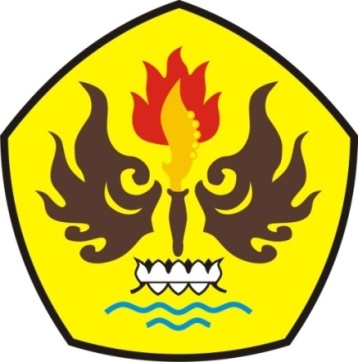 Disusun Oleh :H.N. Muhammad Syafrudin A.W.08.3030002JURUSAN TEKNIK MESIN FAKULTAS TEKNIKUNIVERSITAS PASUNDAN BANDUNG2017